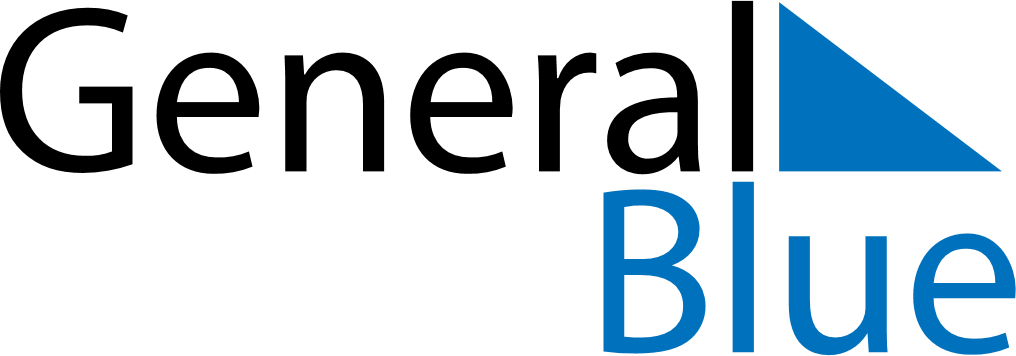 August 2024August 2024August 2024August 2024August 2024August 2024Rantasalmi, South Savo, FinlandRantasalmi, South Savo, FinlandRantasalmi, South Savo, FinlandRantasalmi, South Savo, FinlandRantasalmi, South Savo, FinlandRantasalmi, South Savo, FinlandSunday Monday Tuesday Wednesday Thursday Friday Saturday 1 2 3 Sunrise: 4:33 AM Sunset: 9:53 PM Daylight: 17 hours and 20 minutes. Sunrise: 4:35 AM Sunset: 9:50 PM Daylight: 17 hours and 14 minutes. Sunrise: 4:38 AM Sunset: 9:47 PM Daylight: 17 hours and 9 minutes. 4 5 6 7 8 9 10 Sunrise: 4:41 AM Sunset: 9:44 PM Daylight: 17 hours and 3 minutes. Sunrise: 4:43 AM Sunset: 9:41 PM Daylight: 16 hours and 57 minutes. Sunrise: 4:46 AM Sunset: 9:38 PM Daylight: 16 hours and 52 minutes. Sunrise: 4:49 AM Sunset: 9:35 PM Daylight: 16 hours and 46 minutes. Sunrise: 4:52 AM Sunset: 9:32 PM Daylight: 16 hours and 40 minutes. Sunrise: 4:54 AM Sunset: 9:29 PM Daylight: 16 hours and 35 minutes. Sunrise: 4:57 AM Sunset: 9:26 PM Daylight: 16 hours and 29 minutes. 11 12 13 14 15 16 17 Sunrise: 5:00 AM Sunset: 9:23 PM Daylight: 16 hours and 23 minutes. Sunrise: 5:02 AM Sunset: 9:20 PM Daylight: 16 hours and 17 minutes. Sunrise: 5:05 AM Sunset: 9:17 PM Daylight: 16 hours and 12 minutes. Sunrise: 5:08 AM Sunset: 9:14 PM Daylight: 16 hours and 6 minutes. Sunrise: 5:11 AM Sunset: 9:11 PM Daylight: 16 hours and 0 minutes. Sunrise: 5:13 AM Sunset: 9:08 PM Daylight: 15 hours and 54 minutes. Sunrise: 5:16 AM Sunset: 9:05 PM Daylight: 15 hours and 48 minutes. 18 19 20 21 22 23 24 Sunrise: 5:19 AM Sunset: 9:02 PM Daylight: 15 hours and 42 minutes. Sunrise: 5:21 AM Sunset: 8:58 PM Daylight: 15 hours and 37 minutes. Sunrise: 5:24 AM Sunset: 8:55 PM Daylight: 15 hours and 31 minutes. Sunrise: 5:27 AM Sunset: 8:52 PM Daylight: 15 hours and 25 minutes. Sunrise: 5:29 AM Sunset: 8:49 PM Daylight: 15 hours and 19 minutes. Sunrise: 5:32 AM Sunset: 8:46 PM Daylight: 15 hours and 13 minutes. Sunrise: 5:35 AM Sunset: 8:43 PM Daylight: 15 hours and 7 minutes. 25 26 27 28 29 30 31 Sunrise: 5:37 AM Sunset: 8:39 PM Daylight: 15 hours and 1 minute. Sunrise: 5:40 AM Sunset: 8:36 PM Daylight: 14 hours and 56 minutes. Sunrise: 5:43 AM Sunset: 8:33 PM Daylight: 14 hours and 50 minutes. Sunrise: 5:45 AM Sunset: 8:30 PM Daylight: 14 hours and 44 minutes. Sunrise: 5:48 AM Sunset: 8:26 PM Daylight: 14 hours and 38 minutes. Sunrise: 5:51 AM Sunset: 8:23 PM Daylight: 14 hours and 32 minutes. Sunrise: 5:53 AM Sunset: 8:20 PM Daylight: 14 hours and 26 minutes. 